Nom: VinciNom complè: Léonard de VinciNationnalité: IntalinPériode de temps: 1452 à 1519Oeuvres:-Principe du parachute-Principe du tank- Principe de l’élicoptaire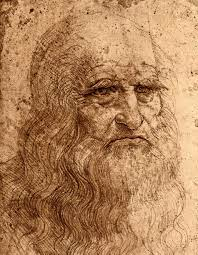 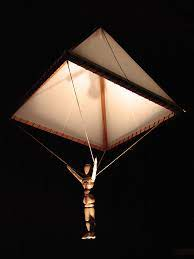 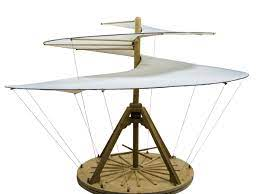 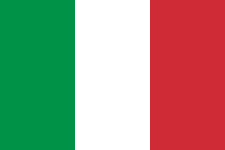 